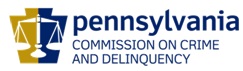  Lt. Governor Austin A. DavisChairmanMichael Pennington  Executive DirectorOVS NewsletterMarch 22, 2023In this Issue... Quarterly RASA/VOJO Program Reports Due April 20, 2023!2023 Pathfinder Awards Nominations Now Open!Workshop Proposals Currently Being Accepted: 2023 Pathways For Victim Services ConferenceLatest Supreme Court – Related Ruling Overturning Gun Regulations Worries Domestic Violence Survivor AdvocatesSupporting LGBTQ+ Stalking Victims: A Guide For Victim AdvocatesHelping Crime Victim Legal Clinics Help Their Clients By Defining And Measuring For Successful OutcomesMajor Medical Organizations Form A Coalition To Stem The Rising Tide Of Firearm ViolenceShootings Of Children Nearly Doubled During The Pandemic – And Black Kids Bore The Brunt Of The ViolenceYouth Risk Behavior Survey Data Summary & Trends Report: 2011 – 2021Shared Parenting Presumption Would Put Domestic Violence Victims And Their Children At RiskHow Courts Fail Survivors Of Domestic Violence6 Philadelphians With Promising Approaches To Gun Violence PreventionReports Of Sexual Assault Increase Across U.S. Military AcademiesBureau Of Justice Statistics Issues Victimization Estimates By StateHate Crimes Increased Sharply In 2021Upcoming Trainings & EventsAnti – Human Trafficking Webinar Series RegistrationOrganizational Stress: From The Frontline PerspectiveYouth Crime Programs Would Get Boots In Biden BudgetDomestic Minor Sex Trafficking: Basic Investigation And ProsecutionWorking With LGTBQIA+ VictimsContext Is Key: Recognizing And Responding To Stalking2023 Crime Victims’ Rights Rally & SummitSexual Assault Lunch & Learn SeriesEmpower – PaloozaVictims Compensation Assistance Program Online TrainingsEmployment OpportunitiesCASA Youth Advocates – Delaware & Chester Counties – Employment OpportunitiesSafe Berks – Employment OpportunitiesBlackburn CenterMission Kids Child Advocacy Center Of Montgomery County – Employment OpportunitiesCourt Appointed Special Advocates For Children Philadelphia County – Employment OpportunitiesYWCA Hanover Safe Home – Employment OpportunitiesPennsylvania Coalition Against Rape – Employment OpportunitiesWomen’s Center & Shelter Of Greater PittsburghReturn to topQuarterly RASA/VOJO Program Reports Due April 20, 2023!Important Message For All RASA and VOJO Programs - Quarterly Program Reports for the 2023-2024 RASA/VOJO Funding Cycle will cover the time period from January 1, 2023 to March 31, 2023 and should be submitted in Egrants by no later than Thursday, April 20, 2023. IMPORTANT!  ONLY FOR THE FIRST QUARTERLY PROGRAM REPORT OF EACH GRANT YEAR, ALL RASA AND VOJO VICTIMS SERVED ARE CONSIDERED NEW.  REMINDERS:Please select “No” when asked to make the report a Final Program Report. You do not need to enter anything in the “Briefly List Activities Conducted During This Period” Section on the main page of the report.  You may simply enter “Not Applicable” in this section on the main page of the report and save it. It is very important to submit your program report in Egrants by the due date of April 20, 2023. PCCD applies a risk level to each sub-grantee. One of the factors that impacts an agency’s risk level is delinquent quarterly reports. RASA and VOJO Reports submitted later than April 20, 2023 may adversely impact the agency’s risk level.  If, for any reason, you are unable to enter your report data and submit the report by the due date, please contact our office to let us know so we may instruct you on how to proceed in order to avoid your report being delinquent. If you should have any questions or need assistance completing your quarterly program reports, please contact Maria Katulis at mkatulis@pa.gov or (717) 265-8741, or Heather Cureau at hcureau@pa.gov  or (717) 265-8712.  Quarterly fiscal reports for RASA and VOJO grants will also be due in Egrants by April 20, 2023.  If you have any fiscal report questions, please contact the fiscal staff person listed on your grant for assistance. If you need technical assistance with Egrants, you may contact the Egrants Support Line at (717) 787-5887 or RA-eGrantsSupport@pa.gov. Return to top2023 Pathfinder Awards Nominations Now Open!Nominations for the 2023 Governor's Victim Service Pathfinder Awards is now open!  Submitting a nomination is a great way to show respect and appreciation for the efforts made by our very own victim service advocates and allied professionals!To submit a nomination, please use this link 2023 Governor's Pathfinder Award Nomination Form (office.com) to access the on line nomination form and  then email the additional required documents to RA-CD-PATHFINDER@pa.gov.  Please review the Pathfinder Criteria & Eligibility document to determine the suitability of your potential nominee and examine the nomination requirements.  Deadline to submit nominations is Friday, April 28, 2023.  More information can be found on our website at  Governor's Victim Service Pathfinder Awards2023 Governor's Victim Service Pathfinder Awards will be presented at a special luncheon on Thursday, November 30th at the Pathways For Victims Services Conference.Pathfinder Award categories include:Survivor Activist Award – Those who have survived being a victim and have channeled that experience to make an impact within victim services.Outstanding Student Activist Award – Many students volunteer within their community and are dedicated to helping victims. Show them how much we appreciate their activism!Allied Professional Award – Look at the other individuals in your community that work as your partner to help crime victims.  Examples may include the police officer, district attorney or health care professional that goes above and beyond in the service to victims Individual Direct Services Award – To the person who simply believes they are just doing their job, but you know they are doing so much more. A counselor, advocate, victim/witness coordinator, etc. These are the professionals that touch the lives of victims daily and go out of their way to help assist and/or empower those in need.Individual Prevention, Education and Outreach Award – The victim service professional that has developed and provided educational programming with enthusiasm for meeting the needs of victims.Community Services Award – Given to a nominee that has made a visible contribution and impact upon victim services in their Pennsylvania community.Individual Organizational Capacity Building Award – To the individual at an organization that is committed to enhancing the capacity of their agency to better serve victims in their community.Return to topWorkshop Proposals Currently Being Accepted: 2023 Pathways For Victim Services ConferenceDeadline: April 7, 2023Now soliciting workshop proposals for innovative, practical and inspiring sessions that will provide learning opportunities for victim service providers and allied professionals!  The Pathways For Victims Services Conference will take place November 29th – December 1st, 2023 at The Penn Stater Conference Center in State College.Ideas for topic areas include, but not limited to:Click here to access the workshop proposal form.  Required information for workshop proposal submission includes:Title of the Workshop Presenters Name(s) and Agency/Organization AffiliationDescription of presenter’s experience with the subject matterDetailed workshop proposal including learning objectives and presentation style Workshop complexity level Intended AudienceEach proposal will be reviewed and scored by the conference workshop committee.  If you have any questions regarding the conference or workshop proposal process, please email:  RA-CD-Pathfinder@pa.gov. For more information about the conference, please visit our website 2023 Pathways Conference.Return to topLatest Supreme Court – Related Ruling Overturning Gun Regulations Worries Domestic Violence Survivor AdvocatesAdvocates for domestic violence survivors are worried that a controversial federal court ruling striking down a gun control measure will discourage victims from coming forward.Please click here to read.Return to topSupporting LGBTQ+ Stalking Victims: A Guide For Victim AdvocatesThis Guide is for victim advocates working with lesbian, gay, bisexual, transgender, and queer (LGBTQ+) individuals who may be experiencing stalking. Other service providers, individuals experiencing stalking, and friends/family of people experiencing stalking may also find it useful in supporting victims of stalking. It provides basic information about the dynamics of stalking and safety planning, co-occurring crimes, specific tactics used against LGBTQ+ individuals, safety planning strategies that support LGBTQ+ stalking victims, and issues to be aware of when supporting LGBTQ+ victims. This Guide cites research when possible, but stalking research is limited and LGBTQ+ stalking research even more so.Please click here to read.Return to topHelping Crime Victim Legal Clinics Help Their Clients By Defining And Measuring For Successful OutcomesNational Institute of Justice backed research offers the first conceptual model for aligning victim legal services with desired results and assessing effectiveness in terms of actual client outcomes.Please click here to read.Return to topMajor Medical Organizations Form A Coalition To Stem The Rising Tide Of Firearm ViolenceRepresentatives from 46 organizations convened for the second Medical Summit on Firearm Injury Prevention in September 2022, one of the largest gatherings of medical and injury prevention professionals on this issue. This Summit featured a review of community violence initiatives, strategies to support healthcare-centered communication, and a review of the evidence informing public policy for firearm injury prevention. The objectives of the Summit focused on identifying consensus-based, non-partisan strategies that can be effective in reducing the burden of firearm injury in communities across the United States. Please click here to read.Return to topShootings Of Children Nearly Doubled During The Pandemic – And Black Kids Bore The Brunt Of The ViolenceBlack children were 100 times more likely to be shot than white children during the first 18 months of the coronavirus pandemic, according to a study published last week in the Journal of the American Medical Association.Please click here to read.Return to topYouth Risk Behavior Survey Data Summary & Trends Report: 2011 – 2021 This survey was developed to monitor health behaviors that contribute to death, disability, and social problems among youth in the United States. This report focuses on behaviors and experiences among U.S. high school students related to their mental health and well-being, including substance use, experiences of violence, and sexual behavior. The data show that the same youth behaviors and experiences that were moving in the wrong direction before the pandemic, such as poor mental health, continued to worsen.Please click here to read.Return to topShared Parenting Presumption Would Put Domestic Violence Victims And Their Children At RiskAn opinion piece was recently published in CT Viewpoints – The CT Legislature Must Protect Domestic Abuse Victims – arguing that a presumption of 50/50 custody or “shared parenting” is in the best interests of domestic violence victims. For many, if not most victims of domestic violence, this could not be further from the case.Please click here to read.Return to topHow Courts Fail Survivors Of Domestic ViolenceNPR's Michel Martin talks to Dr. Judith Herman, professor of psychiatry at Harvard Medical School, who says the courts fail to secure meaningful justice for survivors of domestic violence.Please click here to listen.Return to top6 Philadelphians With Promising Approaches To Gun Violence PreventionWhen it comes to gun violence, the trauma is so pervasive and horrifyingly vast that many people simply look away. We offer portraits of fellow citizens who haven’t — who refuse to give up, who keep plugging at what seems like an insurmountable quandary, for reasons that are personal or political or just because they’re angry. Please click here to read.Return to topReports Of Sexual Assault Increase Across U.S. Military AcademiesReported sexual assaults at U.S. military academies shot up during the 2021-22 school year, and one in five female students told an anonymous survey that they had experienced unwanted sexual contact, reports the Associated Press.Please click here to read.Return to topBureau Of Justice Statistics Issues Victimization Estimates By StateFor the first time, the U.S. Bureau of Justice Statistics released "subnational" violent and property crime victimization estimates from the National Crime Victimization Survey (NCVS) for the 22 most populous states.Please click here to read.Return to topHate Crimes Increased Sharply In 2021Newly compiled figures debunk previous suggestions from incomplete data about a possible decline in hate crimes. The new FBI data showed an 11.6% jump in reported hate crimes, from 2020 to 2021, with 79% of law-enforcement agencies reporting. Statistics released in December indicated that the total had fallen, but the FBI acknowledged the data were incomplete because thousands of police departments, including some in New York and California, hadn’t reported their numbers to the federal government, the Wall Street Journal reports. Please click here to read.Return to topAnti – Human Trafficking Webinar Series RegistrationThe Pennsylvania Office of Homeland Security, in partnership with the Pennsylvania State Police Criminal Intelligence Center (PaCIC), and Cybersecurity & Infrastructure Security Agency (CISA), is offering a webinar series on the current issues and trends of human trafficking on Tuesday, March 28, 2023, from 1:00 p.m. to 4:00 p.m. This learning series will provide valuable information to law enforcement, probation and parole, educators, social services, and victim advocates. AGENDA1:00- 2:15 PM: Sex Trafficking and Social Media- Michele Stuart, Training Consultant, JAG InvestigationsMichele Stuart trains federal, state, and local law enforcement agencies, the military intelligence communities, ORC, financial and insurance industries, as well as numerous Fortune 500 companies and professional sports organizations in open source, social media, and cellular security. For eight years, she was the author of “Internet FYI”, which pertained to Internet and Open-Source Investigations and Profiling for PI Magazine, a widely distributed trade publication of the private investigations industry.2:15 – 3:00 PM: Labor Trafficking & Social Media- Krista Hoffman, Training and Exercise Program Manager, PA Office of Homeland SecurityKrista Hoffman is the Homeland Security Exercise Program Manager for the Pennsylvania Office of Homeland Security in Harrisburg, PA. She is responsible for researching trends and commonalities of human trafficking crimes to identify gaps and needs to better inform best practices and initiatives on countering human trafficking in Pennsylvania. Additionally, Ms. Hoffman develops and facilitates trainings and exercises to multidisciplinary audiences on human trafficking. 3:00-3:30 Q&APlease click here to register.Return to topOrganizational Stress: From The Frontline PerspectiveMarch 30, 2023 1:00 – 2:15 pmWhat is the number one stressor in the workplace? Is it the emotional or physical toll our careers take on us? Is it citizens or clients that demand too much with little or no support or appreciation? Those things can and are stressful, but research tells us it is the internal or organizational stress that causes the most damage. We expect demands from those we serve, but when it comes from the organization, it blindsides us.Please click here to register.Return to topYouth Crime Programs Would Get Boots In Biden BudgetIn the crime area, the White House seeks major increases for helping localities hire community policing officers and for many violence against women and juvenile delinquency prevention projects.Please click here to read.Return to topDomestic Minor Sex Trafficking: Basic Investigation And ProsecutionApril 6, 2023 1:00 pm -2:15 pmThis presentation will provide investigators, prosecutors, probation officers, and victim advocates with insight into the culture and dynamics of domestic minor sex trafficking. These cases come with significant hurdles to overcome such as a lack of corroborating evidence or “compliant” victims. The presenter will incorporate case studies and real-life examples of trafficking prosecutions to provide the audience with a basic understanding of trafficking culture, terminology, and the unique circumstances involved in the trafficking of minors for sex.Please click here to register.Return to topWorking With LGTBQIA+ VictimsTHIS IS AN ENCORE PRESENTATIN OF THE WEBINAR ON APRIL 20. DO NOT REGISTER FOR THIS EVENT IF YOU ARE ALREADY REGISTERED FOR THE WEBINAR ON APRIL 20.Kelly Burkhardt (she/her/hers)LGBTQ+ Liaison & Victim Witness Coordinator Philadelphia District Attorney's OfficeThis training will focus on working specifically with LGBTQIA+ victims including, but not limited to, the recent uptick in violence affecting this community and increasing gender-identity competency while providing crime victim services.Registration closes on April 12, 2023.Please click here to register.   Return to topContext Is Key: Recognizing And Responding To Stalking April 18, 2023 10:00 a.m.Stalking is criminal, traumatic, dangerous and often misunderstood. This webinar provides an introduction to the crime of stalking, focusing on the definition, prevalence, dynamics, behaviors, and intersections with other victimizations (including intimate partner violence). This recurring webinar is offered quarterly to provide foundational knowledge on the crime of stalking.Please click here to register.Return to top2023 Crime Victims’ Rights Rally & Summit 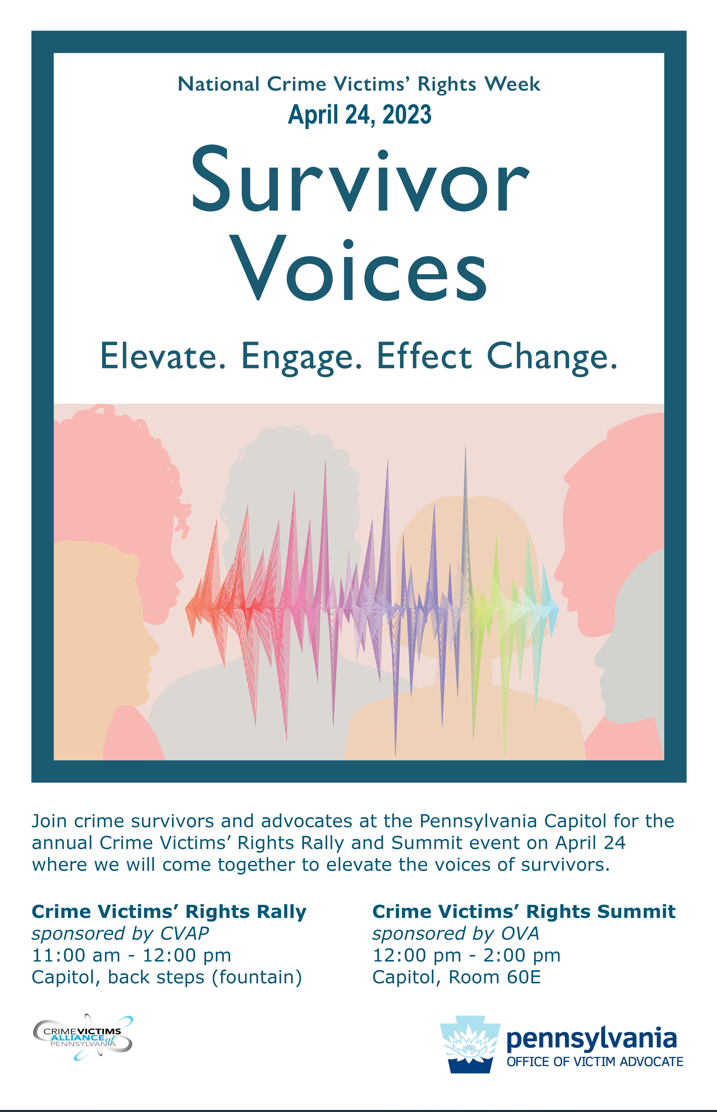 Contact Melany.Nelson@phila.gov to reserve a free exhibit table – a limited number are available. Return to topSexual Assault Lunch & Learn SeriesReturn to topEmpower – PaloozaA FREE WELLNESS EVENT FOR FAMILIESApril 29, 2023
11:00 am - 3:00 pm
George Washington Carver Center
249 Jacoby St.
Norristown, PA, 19401FEATURING 
 Children's Story Time
Healthy Relationship Trivia 
Art Workshops  
Vendors 
Community Groups 
& much moreATTENDSPONSORBE A VENDOR Attend: Empower-Palooza!Apr 29, 11:00 AM – 3:00 PMGeorge Washington Carver Center, 249 Jacoby St, Norristown, PA 19401, USAAbout The EventJoin us for a full day of food, family, fun, and focus on keeping kids safe and empowering them for the future. This event is free but RSVP is requested for planning purposes. Questions? Contact Kiley Addis, Kiley-Addis@vscmontcopa.org, 610-277-0932 ext. 231.  Vendor and sponsorship information is available on our website. Return to topVictims Compensation Assistance Program Online Trainings     The following trainings will be held on March 29, 2023.  Transportation Expenses Clinic – 9:30 a.m. – 10:30 a.m.Crime Scene Cleanup Expenses Clinic –11:00 a.m. – 12:00 p.m.The following trainings will be held on April 4, 2023.  Funeral & Burial Expenses Clinic – 9:30 a.m. – 10:30 a.m.Motor Vehicle-Related Crime Expenses Clinic –11:00 a.m. – 12:00 p.m.The following trainings will be held on April 12, 2023.  Basic Compensation – 10:00 a.m. – 12:00 p.m.The following trainings will be held on April 18, 2023.  Myths of Compensation – 9:30 a.m. – 10:30 a.m.Relocation Expenses Clinic –11:00 a.m. – 12:00 p.m.The following trainings will be held on April 26, 2023.  “Wow, That’s Covered by Compensation” – 9:30 a.m. – 10:30 a.m.Stolen Benefit Cash Expenses Clinic –11:00 a.m. – 12:00 p.m.The following trainings will be held on May 2, 2023.  Loss of Earnings Clinic – 9:30 a.m. – 10:30 a.m.Counseling Expenses Clinic –11:00 a.m. – 12:00 p.m.The following trainings will be held on May 10, 2023.  Loss of Support Clinic – 9:30 a.m. – 10:30 a.m.Medical Expenses Clinic –11:00 a.m. – 12:00 p.m.All trainings count towards 1 hour of the required RASA/VOCA/VOJO training hours, except Basic Compensation which counts towards 2 and DAVE training which counts towards 2.25.Please click here to register.Return to topCASA Youth Advocates – Delaware & Chester Counties – Employment OpportunitiesPlease click here to see current employment opportunities.Return to topSafe Berks – Employment OpportunitiesPlease click here to see current employment opportunities.Return to topBlackburn CenterPlease click here to see current employment opportunities.Return to topMission Kids Child Advocacy Center Of Montgomery County – Employment OpportunitiesPlease click here to see current employment opportunities.Return to topCourt Appointed Special Advocates For Children Philadelphia County – Employment OpportunitiesPlease click here to see current employment opportunities.Return to topYWCA Hanover Safe Home – Employment Opportunities Please click here to see current employment opportunities.Return to topPennsylvania Coalition Against Rape – Employment OpportunitiesPlease click here to see current employment opportunities.Return to topWomen’s Center & Shelter Of Greater PittsburghPlease click here to see current employment opportunities.Return to topThe next OVS Newsletter will be published on Wednesday, April 5, 2023.  If you would like any training events, fundraisers, or notable news published in this newsletter, please submit them to Lea Dorsey at ledorsey@pa.gov  by Wednesday, March 29, 2023.  You have signed up to receive the OVS Newsletter from the Office of Victims' Services.  This newsletter will be sent to you on a biweekly basis via email.  If your email address changes or you would like to be removed from the OVS Newsletter distribution list, please contact Lea Dorsey at (717) 265-8733 or via email at ledorsey@pa.gov.    Return to topPennsylvania’s Office of Victims’ Services  |  3101 North Front Street  |  Harrisburg, PA  17110 |  (717) 783-0551www.pccd.pa.gov PA Crime Victims Websitewww.pcv.pccd.pa.govTwitter: @PaCrimeComm.Homicide VictimsSexual AssaultOutreach InitiativesCross Agency CollaborationHuman TraffickingChild AbuseMulti-Cultural/DiversityOrganizational Capacity BuildingMass ViolenceElder AbuseUnderserved VictimsNon-Profit BoardsVictims’ RightsDomestic ViolenceLGBTQIA+ CommunityVicarious Trauma/Self-CareSexual Assault Lunch & Learn SeriesThese modules are designed to provide information and support for survivors of sexual assault. Survivors are welcome to register for all sessions or for individual sessions. Materials will be provided by mail, and a mailing address is requested at the time of registration. 

Questions can be directed to 1-800-563-6399 or RA-OVAinfo@pa.gov. 

Please share this information with survivors in our area. Module 1: Understanding Sexual Assault Trials
April 19 | 12:00 – 1:00 pm
More info and registration here. 

Module 2: Empowerment- a pathway to healing
May 11 | 12:00 – 1:00 pm
More info and registration here. 